Требование к фотографиям поступающего:Графический файлФормат - Фамилия Имя Отчество.jpgСтиль – портретный, на документыРазмер - 1200х1800Цвет – полноцветныйДополнительные требования – положение головы с сохранением вертикальной оси снимка, ось глаз перпендикулярна вертикальной оси.Головные уборы и солнечные очки не допускаются.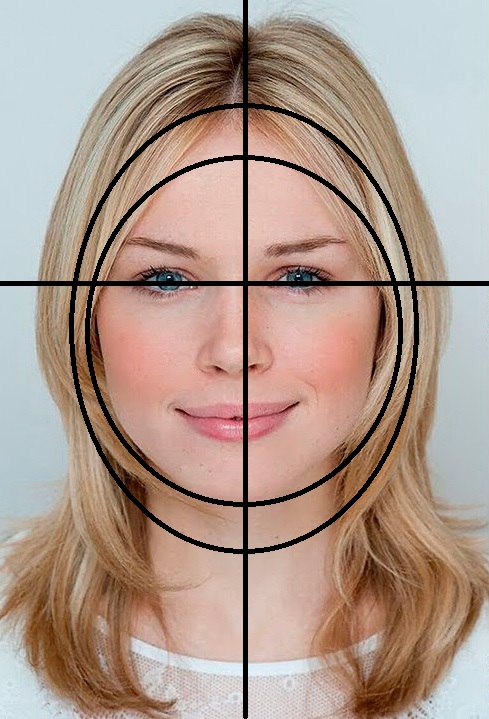 